Mile High Summer Camp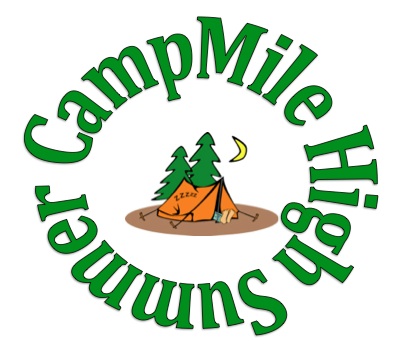 CAMPER REGISTRATION FORMColorado Chapter, National Hemophilia Foundation1385 S. Colorado Blvd. Suite #610Denver, CO 80222(720) 545-0755Please fill this form out COMPLETELY.  All information is necessary for the infirmary staff to care for your child at camp.  If any information changes prior to camp, please contact the Hemophilia Center at University of Colorado to update the information.A COMPLETE SET OF FORMS MUST BE PROVIDED FOR EACH CAMPER, EVEN IF THEY DO NOT HAVE A BLEEDING DISORDER.CAMPER INFORMATION:Camper’s Full Name: _____________________________________________________________		T-Shirt Size: __________Age: ________	Date of Birth: ____/____/____   Gender:   M   F	Grade in School (in the fall) ___________________________Address: ____________________________________________________________________________________________________City: ________________________________________________________________  State: ___________  Zip: _________________CONTACT INFORMATION:Mother/Guardian Name: __________________________________	Employer Name: ____________________________________Address (If different from child’s): _______________________________________________________________________________Home Phone #:__________________________________________	Work Phone #: _____________________________________Cell Phone #: ___________________________________________	E-Mail: ___________________________________________Father/Guardian Name: ___________________________________	Employer Name: ____________________________________Address (If different from child’s): _______________________________________________________________________________Home Phone #: _________________________________________	Work Phone #: _____________________________________Cell Phone #: ___________________________________________	E-Mail: ___________________________________________EMERGENCY CONTACT INFORMATION:If parents cannot be reached, who should we call?First Contact:  Name: _____________________________________	Relationship to child: ________________________________Home Phone #: _______________________  Work Phone #: _______________________  Cell Phone #: _______________________Second Contact:  Name: ___________________________________	Relationship to child: ________________________________Home Phone #: _______________________  Work Phone #: _______________________  Cell Phone #: _______________________*A PARENT OR AN ADDITIONAL PERSON MUST BE AVAILABLE FOR CONTACT 24 HOURS/DAY*INSURANCE INFORMATION:Insurance Co.:___________________________________________	Policy #: __________________________________________Name of Policy Holder: ___________________________________	Group #: __________________________________________HEALTH CARE PROVIDER INFORMATION:Primary Care Physician Name: _____________________________________________  Phone #: ____________________________Date of Camper’s Last Examination: __________________________________CURRENT OR RECURRING MEDICAL CONDITIONS:This information is so medical staff can better care for your child while at camp.  Please check all that apply:_____ADHD					_____Cancer 				_____Seizure Disorder 	_____Diabetes (attach diet) 			_____Liver Disease			_____Heart Problems_____Kidney Disease				_____Sleep walking			_____ Other Infectious Diseases_____Bedwetting					_____Bowel/Bladder Problems 	_____Emotional/behavioral or learning		_____Hay Fever 				_____Asthma or other breathing problems*		_____Allergies to food, nuts, bee or wasp stings**If your child sometimes has asthma and rarely uses an inhaler or takes other asthma medication when needed, send the labeled inhaler and /or medicine to camp even if there has not been a flare up recently.*If your child has allergies to stings, bites or food that require an Epi-Pen injection, send the kit with your child to camp.Please provide more specific information about health conditions checked above including treatment needed while at camp:________________________________________________________________________________________________________________________________________________________________________________________________________________________________________________________________________________________________________________________________________________________________________________________________________________________________________________Food or drug allergies: _________________________________________________________________________________________ ____________________________________________________________________________________________________________List any target or problem joints, any bone or muscle problems: ________________________________________________________ ________________________________________________________________________________________________________________________________________________________________________________________________________________________Serious illness or surgeries within past year: ________________________________________________________________________ ________________________________________________________________________________________________________________________________________________________________________________________________________________________Dietary Restrictions: __________________________________________________________________________________________ ____________________________________________________________________________________________________________IMMUNIZATIONS:			(Fill out or provide current vaccination record)	Up to Date?	Date of Last Vaccination					    (circle)Diphtheria/Tetanus/Pertussis [DTaP] 	Yes	No	_____________________Varicella (Chicken Pox):	       	  	Yes	No	_____________________Polio Vaccine:			 	Yes	No	_____________________Measles/Mumps/Rubella [MMR] 		Yes	No	_____________________Measles Vaccine:		        		Yes	No	_____________________Hepatitis A:	                		Yes	No	_____________________Hepatitis B:		        		Yes	No	_____________________BLEEDING DISORDER INFORMATION:Type of Bleeding Disorder:  	_____ Hemophilia A/factor VIII			_____ Hemophilia B/factor IX				_____ Hemophilia Carrier with symptoms		_____ von Willebrand disease_____ Hemophilia Carrier with NO symptoms	_____ Platelet Disorder_____ No Bleeding Disorder (Skip rest of page 3 and continue on page 4)	Hemophilia Severity:	_____ Severe		_____ Moderate		_____ Mild	Von Willebrand Type:  	_____ Type 1		_____ Type 2		_____ Type 3		_____ UnsureDoes your child have an inhibitor?   _____Yes	 _____No	Weight: __________	Height: __________	Factor Level: _______%Treatment Product Name: _________________________________________	 Is your child on a prophylaxis treatment regimen? _____Yes     _____NoIf yes, what is the dosing and weekly schedule?  _____________________________________________________________Does your child self infuse?  _____Yes     _____No 		Is your child on home infusion?  _____Yes     _____No    If yes, who does the infusion at home? ______________________________Does your child use Amicar or Lysteda? _____Yes     _____No	When? ____________________________________________Does your child have a central line? _____Yes     _____No    If yes, what type? ___________________________________________*If your child has a central line, please send all supplies necessary for line access.*Additional comments about infusing your child: ________________________________________________________________________________________________________________________________________________________________________________***PLEASE SEND ENOUGH FACTOR FOR SCHEDULED PROPHYLACTIC INFUSIONS AND EXTRA TRAUMA DOSES IN CASE OF BLEEDING.  FOR CAMPERS WITH MODERATE OR MILD DIAGNOSES, FACTOR IS STILL NECESSARY TO HAVE ON HAND.  CHECK EXPIRATION DATES PRIOR TO CAMP.***INFUSION INSTRUCTION CONSENT:At camp, your child will have the opportunity to learn self-infusion/infusion instruction on a voluntary, informal and individual basis by trained medical staff.  Your child can receive this important training when he/she needs factor replacement during camp, but only if the child is voluntarily ready to infuse himself/herself or their sibling.  This training is also available to children who may not need to infuse for medical necessity.I grant permission for my child to receive infusion instruction.X  Parent/Guardian___________________________________________________	Date: ______________________________PERMISSION TO TREAT HEMOPHILIA AND OTHER MEDICAL CONDITIONS AT CAMP:I grant permission for my child to receive treatment for bleeding disorders (including infusion of factor and/or accessing port) and general medical conditions, including minor injuries, while at camp.  X  Parent/Guardian___________________________________________________	Date: ______________________________MEDICAL RELEASE FOR TREATMENT AWAY FROM CAMP:In case of medical and/or surgical emergency, I authorize the Hemophilia Camp medical staff to provide or to arrange for my child (camper’s full name):________________________________________ to receive any x-ray, anesthetic, medical, dental, surgical procedure, treatment and hospital care which is deemed advisable by and is to be rendered under the supervision of any physician, dentist or surgeon licensed in Colorado.In the event of a medical emergency, I grant permission for my child to be transported or transferred [taken] to a medical facility for treatment and care at the discretion of the camp medical staff.   I will be responsible for all costs incurred for emergency, inpatient or outpatient care.  I understand that my child will be covered solely by the medical insurance policy in which he/she is enrolled.I authorize a licensed professional to dispense any medication recommended or prescribed by a physician to my child.X Parent/Guardian __________________________________________________	Date:_______________________________AUTHORIZATION FOR ADMINISTRATION OF OVER-THE-COUNTER MEDICATION AT HEMOPHILIA CAMP:If your child has a minor health problem that can be treated with over the counter medications, ointments, bandages or splints, the camp nurses, physical therapists or physicians may provide care if you approve.  A small supply of over-the-counter medications is available at camp.  These medications are dispensed, as needed, under the standing orders of the Colorado HTC consulting physicians.  Your personal physician does not need to sign for the medications listed below.  The health history form is checked for allergies before any medication is given.  If this list contains medications that you do NOT want your child to receive, draw a line through that medication with your initials.  Medications stocked at camp are:Taken by Mouth 			Creams & Ointments				Sprays & OtherNon-aspirin pain/fever relievers 		Antibiotic cream or ointment 			Afrin/Neo-synephrine     [acetaminophen/Tylenol] - chewable, 	Cream for itching (Hydrocortisone)			Nasal Cease     liquid, gel caps and pills		Sunburn  cream or gel (Aloe Vera)			Nasal QRAntihistamines (Benadryl)			Blistex						“Bug” sprayDecongestants				Silvadene (For Burns)				Throat spray (Chloraseptic)Ibuprofen				Athlete’s foot cream (Lotrimin)			First Aid Spray (Bactine)		Imodium (anti-diarrheal)			Calamine lotion					BenadrylTUMS, Maalox or other antacid		EMLA or other numbing cream			Soap for poison oak (Teonu)	Throat lozenges (Cepacol)			Sunscreen				Brand names have been listed, but their generic equivalent or the same medication of a different brand name may be substituted.Injectable Epinephrine is a prescription medication that is kept on site for use in the event of a life-threatening allergic reaction.  I authorize the Hemophilia Camp Medical Staff to dispense over-the-counter medication under the direction of the consulting physician’s standing orders, as needed, to my child while at Hemophilia Camp.X Parent/Guardian _________________________________________________	Date: ______________________________INSTRUCTIONS FOR MEDICATION AT HEMOPHILIA CAMP:Parent consent must be in writing. [below]Prescription medication must be in its original container with a clear and accurate pharmacy label, which can be accepted as physician instructions.  “Take as directed” or “as needed” is NOT specific and cannot be accepted as direction.  You can request a duplicate medicine label from your pharmacy.If the directions on the bottle are different from what the physician is currently prescribing, written instruction is required from the physician. [next page]Non-prescription over the counter medication that your child’s physician has recommended must be in its original labeled container.  Please send over-the-counter medications with instructions on how you are giving the medicine to your child.  Medication that is not in original containers will not be accepted.Place all medication required at camp in a zip-loc bag labeled with your child’s name.  Separate factor and other medications in their own zip-loc bag. Carry the medication bag separately and give it directly to the camp nurse or pharmacist. 	EXCEPTIONS:  Children requiring inhalers or insect sting kits may keep those items with them; however, this consent form must be signed and the medication must be shown to the nurse at the start of camp.At the end of Hemophilia Camp the camp nurse will return any left over medication to you.  If you, or another adult assigned by you, does not pick up the medication when you pick up your child, it will be secured at the Hemophilia Treatment Center for you to pick up at a later time.AUTHORIZATION FOR A CAMP NURSE OR PHYSICIAN TO ADMINISTER MEDICATION:I request my child (camper’s full name), _______________________________________________, be given, or be assisted in taking the medicines listed below:  MEDICATIONS CAMPER MUST TAKE AT CAMPMedication Name				Dose				Times/Days of the Week Taken1.__________________________________________________________________________________________________________2.__________________________________________________________________________________________________________3.__________________________________________________________________________________________________________4.__________________________________________________________________________________________________________5.__________________________________________________________________________________________________________X Parent/Guardian ___________________________________________________	Date: ______________________________UNIVERSITY OF COLORADO RELEASE OF RESPONSIBILITY, ASSUMPTION OF RISK AND WAIVERPROGRAM:  MILE HIGH HEMOPHILIA CAMP 2017 (7/14—7/21, 2017) at ROCKY MOUNTAIN VILLAGEPlease read this information completely before signing.  The effect of this Release is to release the Regents of the University of Colorado, acting by and through the Hemophilia & Thrombosis Center (HTC), from any liability resulting from your child’s participation in the program activity named above. In addition, this Release has the effect of waiving all claims for damages or losses against the Regents of the University of Colorado.  Examples of daily activities are:  arts and crafts, swimming, horseback riding sports and games, archer, in-camp campouts, computer lab, softball, hiking, tennis, fishing etc.  Some campers may be given the opportunity for a day trip which is an excursion off camp property.  Please refer to the ‘Camp Activity Exclusion Form’.In consideration of the HTC making arrangements for and permitting and assisting my child in participating in the above named program activities,  I exercise my own free choice  (or my child’s) to participate voluntarily in activities, understand and assume all associated risks (physical Injuries related to activities above including but not limited to: broken bones, head injuries, drowning, lacerations, and various other forms of trauma), and agree to take due care during such participation.  I hereby release and discharge, indemnify and hold harmless the Regents of the University of Colorado, a body corporate, and their member officers, agents, employees and any other persons or entities acting on their behalf, and the successors and assigns for any and all of the aforementioned persons and entities, against all claims, demands, costs and expenses, and causes of action whatsoever, either in law or equity, arising out of or in any way connected with any loss and/or bodily injury and/or disability, arising from my participation in the above named program.   I understand that I am solely responsible for any costs arising out of any bodily injury and/or disability or property damage sustained through my child’s participation in normal or unusual acts associated with the above named program.  I believe that my child is in good health, and affirm that my child’s participation in the above named program activities will in no way aggravate any condition(s) present.  If in doubt, I will seek further medical advice.I  consent that photographs, video or motion pictures may be taken of my child  during the camp period, and that said photographs, video or motion pictures may be published in newspapers, magazines, television, publicity releases and/or other media, displayed in the clinic lobby, or used in  program presentations by staff members of the HTC.  I have had sufficient time to review and seek explanation of the provisions contained above, have carefully read them, understand them fully, and agree to be bound by them.  After careful deliberation, I voluntarily give my consent and agree to this Release, Assumption of Risk and Waiver.  If the participant is under 18 years of age, the parent or guardian in consideration of this request accepts the above terms and grants permission for their child’s participation.___________________________________________________		________________ X SIGNATURE: Parent or legal guardian 						DateAGREEMENT, CONSENT, WAIVER AND RELEASE FORMEASTER SEAL SOCIETY OF COLORADOPROGRAM:  MILE HIGH HEMOPHILIA CAMP 2017 (7/16—7/21, 2017) at ROCKY MOUNTAIN VILLAGEWith the understanding that the Easter Seal Society of Colorado will make every reasonable effort to prevent accidents, injuries, or other mishaps, I acknowledge the following:The undersigned agrees to indemnify and hold harmless the Easter Seals Colorado-Rocky Mountain Village for any and all claims, demands, costs, expenses, including reasonable attorney’s fees that Easter Seals Colorado may suffer as a result of any claim, action, demand or judgment against it arising from the attendance at camp by this applicant.  Provided, however, that the above and foregoing shall not be construed to indemnify the Easter Seals Colorado from any act of negligence or fault on the part of Easter Seals Colorado, its officers, agents or employees.The undersigned does consent that photographs, video or motion pictures may be taken of the named applicant during the camp period, and that said photographs, video or motion pictures may be published in newspapers, magazines, television, publicity releases and/or other media.The undersigned, in case of emergency and in the event the undersigned cannot be reached by telephone, does hereby give permission for medical treatment by a physician or hospital selected by the Camp Director.  Such permission shall include any and all medical treatment which is necessary or desirable in the absolute discretion of any such physician or hospital.  This medical care shall include, but is not limited to, examinations, treatments, immunizations, injections, anesthesia, surgery, and other procedures, etc.The undersigned does hereby agree to allow participation of applicant in all camp activities (except those restricted)The undersigned gives permission for the applicant to ride in vehicles operated or leased by the Easter Seals Colorado-Rocky Mountain Village.The undersigned recognizes the right of the Camp Director, in his/her absolute discretion, to terminate a camper’s stay at any time due to disciplinary or medical actions which might jeopardize the campers or others health and safety at camp or camp property.  The undersigned further agrees to pick up the camper immediately upon being notified of such termination. (Parents:  Please discuss this behavioral contract with your child.) The undersigned agrees not to send the applicant to Rocky Mountain Village if he or she has been exposed to a contagious disease within three (3) weeks of the starting date of camp, and to notify Rocky Mountain Village if this situation arises.If someone other than the undersigned is to pick up the applicant at the end of the camp session, such person must present written authorization from the undersigned.  I do hereby authorize (name, address, phone) ____________________________________________________________________________________to pick up the camper.Please list anyone in particular you do NOT want to pick up your child.   ____________________________________________________________________________________In witness whereof I have hereunto executed this Agreement, Consent & Release on this date:___________________________________________________		________________X SIGNATURE:  Parent or legal guardian 						Date“GETTING TO KNOW YOU” FORMIn order to help your child feel comfortable at camp, it is helpful to have some background information so the camp directors and camp counselors may better understand your child and make plans for their week of camp.FAMILY INFORMATION:Child’s Name:___________________________________________  Is there a nickname your child prefers?_____________________Child resides with: _____Both Parents     _____Mother     _____Father     Other:___________________________________________Names and ages of brothers and sisters:____________________________________________________________________________Are there any significant family or home-life situations that might affect your child’s adjustment at camp? __________________________________________________________________________________________________________________________________GENERAL INFORMATION:Has your child attended camp before? 	_____ Yes	_____ No     If yes, what kind of camp?  _____ Hemophilia Camp		_____ Day Camp		_____ Overnight CampHas your child ever been away from home overnight? 	_____Yes     _____No     Comments:___________________________________________________________________________________________Does your child have problems with bedwetting? 	_____Yes	_____No     How do you handle your child’s bedwetting: ________________________________________________________________ ____________________________________________________________________________________________________________Does your child have problems with sleepwalking, nightmares, frequent awakenings, fear of dark, etc?	_____ Yes        _____ NoWhat do you do to help them? _______________________________________________________________________________________________________________________________________________________________________________________________Is your child shy or does your child have difficulty getting along with other children?	_____Yes	_____NoComments:_______________________________________________________________________________________________________________________________________________________________________________________________________Does your child have problems with temper or other acting-out behavior?	_____Yes	_____NoIf yes, please describe: ______________________________________________________________________________________________________________________________________________________________________________________________How do you deal with behavioral outbursts? ____________________________________________________________________________________________________________________________________________________________________________________Has your child been diagnosed with ADHD, ADD or hyperactivity?		_____Yes	_____No     Comments:_______________________________________________________________________________________________________________________________________________________________________________________________________Is he/she on medication for this?	_____Yes	_____No     *Hemophilia Camp is not the appropriate week for a “drug holiday”.  A note from the pediatrician is necessary for a drug holiday at camp.*Are there any fellow campers your child would or would not want to be grouped with specifically?  (We will try to honor requests, but it is not always possible. ___________________________________________________________________________________________________________________________________________________________________________________________________Do you have any other concerns or issues we should be aware of?  Please give any additional information you can tell us that will help make your child’s stay more enjoyable:____________________________________________________________________________University of Colorado Hemophilia Center & NHF ColoradoMILE HIGH HEALTH EXAMINATIONPlease note that all children attending camp must have a health examination by a licensed provider within the last year.  This includes children who do not have a bleeding disorder.Please have provider provide the information below. My child was seen by the Colorado Hemophilia Treatment Center on:  ___________________________My child has a scheduled appointment at the Colorado Hemophilia Treatment Center on: __________________LICENSED PRIMARY CARE PROVIDER HEALTH EXAMINATION:This section must be completed and signed by a licensed provider [MD, DO, NP, PA] only if the camper has NOT had a comprehensive hemophilia clinic visit in the last year at the Colorado HTC or at an outreach clinic.  If the camper has had a comprehensive hemophilia clinic visit in the last year, skip this page; the providers at the Colorado Hemophilia Center will attach a comprehensive report to your campers forms.Provider Name (print):  _______________________________________  Date of Exam  _______________Licensed provider’s comments and recommendations: (Give details and/or indicate management of chronic conditions, impression of general physical and emotional status, and limitations to activities please.)__________________________________________________________________________________________________________________________________________________________________________________________________________________________________________________________________________________________________________________________________________________________________________________________________________________________________________________________________________________________________________________________________________________________________________________________________________________________________________________________________________________________________________________________________________________________________________________________________________________________________________By signing below, I indicate this person is in satisfactory condition and may engage in all usual activities except as noted.Provider Signature: _______________________________________________  Date:  _________________CAMP ACTIVITY EXCLUSION FORMExplanation of Camp Activity PolicyEach camper will be given the opportunity to participate in daily camp activities.  Examples of daily activities are: arts and crafts, swimming, horseback riding, sports and games, archery, in-camp campouts, computer lab, softball, hiking, tennis, fishing etc.  Some campers may be given the opportunity for a day trip.  A day trip is an excursion off camp property that the camper signs up for at camp.   Parents or guardians may indicate exclusions below if they do not want their child to participate in certain events.  This form must be completed for each camper.Camper's Name __________________________________________________________Initial here if your child has no exclusions.  ____________________I, the undersigned, have signed the liability release section of the camper application that allows full participation in all camp activities and day trips.  I have checked the following activities in which my camper may not participate.____ Arts and Crafts		____ Baseball/Softball		____ Swimming____ Horseback riding	____ Tennis				____ Archery____ Computer Lab		____ Sports and Games		____ Climbing Wall____ Repelling		____ River Rafting			____ On-site camping____ Off-site camping	____ Mountain biking			____ Golf____ Fishing			____ Fly-fishing			____ Lure making____ Photography		____ Off-site field trips 		____ Hiking					not listed aboveX Signature _______________________________________________ Date ___________Breckenridge Outdoor Education CenterParticipation ApplicationFor All Participants in BOEC ProgramsThe following information assists the BOEC in maintaining a risk-managed environment.  Please complete this form as accurately and truthfully as possible.  This information will be confidential.Course/Group Name_____________________________________ Course Dates_______________PERSONAL INFORMATION - Participant	(Please print legibly)Name ___________________________________________________________________________________Mailing Address____________________________________________________________________________City_________________________________________________State___________Zip__________________Phone (home)___________________________________	Phone (work)_____________________________Phone (cell)____________________________________Email Address_________________________ Age_____ Birth date ___________________Gender_________Dietary Restrictions:________________________________________________________________________Ethnic Origin:  (This section is optional.  We gather this information to gage our effectiveness in reaching a diverse clientele.  Please check appropriate box.)EMERGENCY CONTACT:Name__________________________________________ Relationship______________________________Address_________________________________________________________________________________City_________________________________________________State___________Zip__________________Phone (home)____________________ (work)_______________________(cell)____________________________________________________________________________________INSURANCE INFORMATIONIs the applicant covered by any medical care policy?  (Circle answer)    	YES		NOMedical Insurance Policy (carrier and type) 	___________________________________________________Policy Number___________________________________________________________________________(Please note:  We recommend that all BOEC students be covered by personal health insurance.  If medical care for injury, pre-existing condition or any other reason is required during a BOEC course, the student’s personal health insurance will be primary.)MEDICAL INFORMATIONA physician’s approval to participate in a BOEC program is not required.  The BOEC strongly encourages you to consult your physician if you have concerns or questions regarding your ability to participate in an outdoor experiential program.  We are happy to answer any questions that you or your physician have concerning BOEC activities and/or adaptations that are frequently a part of BOEC programs.PLEASE ANSWER THE FOLLOWING QUESTIONS:  (Fill in blank or circle as appropriate.)Height: __________	Weight: ____________	Challenge/Diagnosis_________________________________________Do you have any limitations that you believe will affect your ability to participate in a BOEC program? 	YES	NOPlease List:Are you under any treatment for any illness or condition? __________If so, please name and describe:Are you currently taking any form of medication? ___________If so, please give name, dosage, and frequency:Do you have any allergies? ________If so, please list them and include allergic reactions to medications:Have you recently undergone surgery or had a sever illness? ______If so, please describe the procedure or illness:Do you smoke?  			YES	NO	If  YES:  How much?  Do you exercise regularly?  	YES	NO	Please describe your exercise program:Please check off any of the following conditions you have or have had in the past and give the year of occurrence:□ Asthma		□ Dislocation		□ Back Pain		□ Sprain□ Chest Pain		□ Fracture		□ Epilepsy		□ High Blood Pressure□ Diabetes  		□ Headaches		□ Heart Disease	□ Difficulty BreathingAre there any other conditions or concerns not listed above?  Please explain: Have you ever attended a BOEC program before?                       YES        NO Breckenridge Outdoor Education CenterAcknowledgement of Risk and Release of Liability FormsWe, the staff of Breckenridge Outdoor Education Center (BOEC), look forward to having you, your child or your family member join us for a program experience on the ski slopes, at our Breckenridge campus and/or in one of our “wilderness” venues. On these two pages, you will find important information about BOEC, our activities and the potential risks involved in participation. Please read this information carefully, ask us any questions you might have and do not sign this agreement if you do not want to be exposed to these activities and potential risks! BOEC is a non-profit organization that has been in operation since 1976, providing outdoor adventure programs for people of all ages and abilities.** We offer activities and programs for groups and individuals throughout the year. BOEC strives to structure its activities to address the specific goals and abilities of its students. All activities conducted by BOEC are consistent with the standards set out by the Association for Experiential Education (AEE) and the Professional Ski Instructors Association (PSIA). You can be confident in knowing that BOEC is accredited by AEE, an outside, independent organization that has reviewed and approved BOEC’s policies, practices and educational components. The AEE only accredits those programs that meet its standards. Please know that participation in BOEC activities involves risk. These risks will be greater than most people encounter in their daily lives, which is what BOEC is all about. Providing high quality programs in a risk-managed environment is a priority at BOEC, however, we cannot eliminate all risks in adventure activities such as snow skiing or boarding, rafting, rock climbing or most of the activities that we do. These activities can cause injury and even serious injury. As with any outdoor adventure, under rare circumstances, the activity can even result in death. It is of utmost importance to us that you not engage in activities that are opposed by you, your family, or your doctor due to illness, physical or mental infirmity, or any other health/medical condition that you may have, whether diagnosed or undiagnosed. To help us try to manage these risks it is very important that all program participants follow all directions given by BOEC staff. Please ask questions whenever a procedure or activity is unclear to you. If a program participant currently is taking prescription medications, including medical marijuana or other alternative therapies, it is imperative that these medications be disclosed in the confidential medical form. Use of or being under the influence of alcohol or judgment affecting drugs while participating in adventure activities is unsafe and strictly prohibited. We believe that it is in everyone’s interest that risks are disclosed, understood, and accepted prior to participation at BOEC. After you have reviewed both sides of this Acknowledgement of Risk and Release of Liability Form and if you understand and agree with its contents, please sign and initial in the designated places on both pages.If you are the parent or legal guardian of a student, again please read both sides of this form and if you both agree and understand their content, place YOUR signature and initials in the designated places on both pages. If you have any questions or comments about this Release or the level of risk at BOEC, please do not hesitate to contact us. We welcome your questions, suggestions and feedback.		  				                                                                                         Participant or Parent/Guardian				______Sincerely,BOEC StaffI have read the above information_________ (Initial)	 ** BOEC is not owned or controlled by Breckenridge Ski Resort, Keystone Ski Resort or the Town of Breckenridge.Emergency Medical Treatment and Photo ReleaseI.  Permission to obtain medical treatment on my behalf						______Agree (initial)
I, or the person for whom I am the legal guardian, hereby give permission for BOEC Program Staff to render first-aid and to seek emergency medical or rescue services as they see fit, and at my cost. (Please note:  We recommend that all BOEC participants be covered by personal health insurance.  If medical care for injury, pre-existing condition or any other reason is required during a BOEC course, the participant’s personal health insurance will be primary).II. Permission to take and display images		          	   					 ______Agree	(initial) 
I, or the person for whom I am the legal guardian, hereby give permission to BOEC, and any person designated by BOEC, to make photographs and other recordings of myself, and I consent to publishing and/or displaying of such recordings as BOEC deems fit for the sole purpose of promotion of BOEC.My signature below represents that I, as a participant or as the parent of a minor participant or as the legal guardian of a participant, (hereinafter, collectively, “I”) have read and understand the contents of this release. In consideration for being allowed to participate in Breckenridge Outdoor Education Center (BOEC) programs, and related events and activities, or serve as staff or volunteer for the same, I hereby understand and agree to the following: 1. I understand that although BOEC has taken precautions to provide proper organization, supervision, instruction and equipment for each activity, it is impossible for BOEC to guarantee absolute safety. 2. I understand that I share the responsibility for safety during all activities, and I accept that responsibility. I will make my instructors aware of any questions or concerns I might have regarding safety standards, guidelines, procedures and my ability to participate in an activity. 3. I understand that participation in outdoor programs involves risk. The following is a partial list of the potential risks associated with the activities at BOEC. This list does not include all inherent risks but serves to provide examples and promote an understanding of the risks, any of which could result in injury, mental stress, permanent disability, or even death. Complications associated with exposure to weather (including extreme cold, wet or icy conditions, heat, sun, lightning), altitude and physical exertion Perils and hazards arising from unintended contact with others, including participants and members of the general public Perils and hazards arising from unintended contact with both natural features such as rocks, trees, plants and animals, as well as man-made features such as posts and equipment Perils and hazards arising from equipment failure or malfunction Increased risk of harm due to delays in the delivery of emergency medical services in remote locations or due to reasons beyond BOEC’s control 4. I understand that in addition to the risks inherent in all activities at BOEC, more specific risks accompany each type of activity. For example, skiing, snowboarding and other snow-based activities expose participants to slips, falls and collisions with trees, obstacles and other parties. Rafting, canoeing, kayaking and other water based activities expose participants to drowning or other complications associated with immersion in water and cold water, falling into water and/or swimming in turbulent water, becoming pinned or entrapped by items or obstacles in/on the water, colliding with rocks, boats and other items in the water, and falling while entering or exiting any boats. Biking, climbing, ropes course and other land based activities expose participants to falls from heights and obstacles, high speeds and sudden stops, trauma resulting from being fully supported in a harness for an extended period, collisions, and opportunities to become lost. 5. I understand that I have the right to inspect the facilities and equipment to be used, and to observe a lesson or program, and that if I believe anything is unsafe, it is my responsibility to immediately advise BOEC staff of such condition and refuse to participate. 6. I assume all the foregoing risks, as well as similar unforeseen risks, and accept personal responsibility for the damages due to such injury, permanent disability or death resulting from participating in any BOEC activity. 7. Should I have a disagreement or dispute with BOEC about this Release, the charges, the activities, any injury I may receive or any other aspect of BOEC, I agree that any action to resolve or redress such disagreement or dispute will be brought in Summit County, Colorado and governed by Colorado law. I hereby release BOEC, its successors, representatives, assigns, Board of Directors, volunteers, employees, officers and other participants from any and all claims, demands, and causes of action, whether resulting from negligence or otherwise, of every nature and in conjunction with a BOEC activity. I have read this Agreement, understand its contents, am aware this document has legal consequences and I sign it voluntarily.________________________________	 	__________________________________     	______________PARTICIPANT’S PRINTED NAME		SIGNATURE				DATE	Parent or Legal Guardian (if participant is under 18 years of age or otherwise legally dependent):I hereby warrant that I have legal authority to act on behalf of my child or ward. I agree to the above terms and conditions for myself and on behalf of my child or ward.  I agree to indemnify BOEC for any and all claims brought by or on behalf of the child or ward for whom I sign or for any claim brought by any other person related to the child or ward against BOEC.________________________________	 	__________________________________    	______________ X PARENT/GUARDIAN’S PRINTED NAME	SIGNATURE				DATEThe next 3 pages are to be completed by the Leadership applicant.  Parents, please read through the Leadership training guidelines/contract and sign below to show your understanding of our guidelines and cooperation. Thank you!Colorado Mile High Leadership TrainingLeadership Training Participant Guidelines/ContractAcceptance to the Leadership training at Mile High Camp is a privilege and something to take seriously. At Mile High Camp, we hold our Leadership campers as the role models for our camp, instilling our core values of integrity, respect, honesty and trust within every activity we do! We expect each of you to push yourselves, to allow your fear to be overcome in the trust of staff and your fellow Leadership campers. You’ll have the opportunity to mentor younger campers and work through your struggles in relation to leadership skills with a staff of trained, compassionate individuals who are ready to help you grow and become the best leader you can be!1.  Possession of illegal substances -Participants are not allowed to have in their possession alcohol, recreational drugs including, but not limited to marijuana: psychedelic drugs: stimulants: and depressants.  Additionally, participants may not possess any prescription medications that are not specifically prescribed to them, and that have not been disclosed to the medical staff.2.  Possession of Tobacco Products - Participants are not allowed to bring, purchase during the training, or use at any time during the training any and all tobacco products.  This includes, but is not limited to cigarettes, chewing tobacco, and snuff.  If a participant is under the age of 18, use of these items is illegal.  Although those who are 18 years old can legally use these products, doing so during the program, is strictly forbidden.   3.  Possession of Weapons / Firearms - Firearms of any type are strictly forbidden.  Folding pocket knives are allowed, but please limit the blade length to 5” or less.4.   Possession of Electronic Devices –Including cell phones, ipods, gaming devices etc… This week is about focusing on leadership & mentoring skills as well as bonding with the group and enjoying the outdoors. We ask that you turn them off during the entirety of camp but if you must use them please only do so during travel time or explicitly stated free time in the evening. 5.  Respecting Personal Space and Each Other6.  Listening to and follow directions -Although all of the activities planned for Leadership Training are safe when facilitated correctly, there is always the chance that accidents can occur.  In order to minimize this risk, we ask that all participants strictly follow the directions of the supporting staff.  If there is ever a question between the staff of what is permissible, program leader Sean Jeffrey will make the final judgment.7.  Transportation - While moving to a planned activity during Leadership Training, all participants must be seated in an appropriate seat and wearing the appropriate restraining device (i.e. seatbelt).  Although the program staff will frequently remind all participants of this, they are not able to safely operate the vehicle and monitor compliance concurrently.  Therefore, it is the responsibility of the participant to always wear their seatbelt whether being told to or not.8.  Consequences of not following guidelines - For items 1-4; Any participants not adhering to these guidelines will be sent home immediately at the cost of the family.  The $75 deposit will not be refunded. For items 5-6, as well as guidelines not mentioned; Staff of the Leadership Training Program, NHF Colorado and the Hemophilia and Thrombosis Center will confer and determine any necessary action needed to be taken.  Depending on the severity, this may include being sent home, again, at the parents’ expense.TO ACKNOWLEGE THAT YOU HAVE READ THIS DOCUMENT, AND WILL ADHERE TO THIS DOCUMENT IN ORDER TO PARTICIPATE IN THE 2017 LEADERSHIP TRAINING, PARENTS AND CAMPERS MUST SIGN BELOW.  BY SIGNING THIS DOCUMENT, YOU ARE AGREEING TO THESE AND OTHER GUIDELINES ESTABLISHED DURING THE LEADERSHIP TRAINING, AND WILL ACCEPT THE OUTLINED CONSEQUENCES IF SUCH GUIDELINES ARE NOT ADHERED TO.  IF THERE ARE ANY QUESTIONS, BEFORE SIGNING, PLEASE CONTACT SEAN JEFFREY AT 720-545-0755 FOR FURTHER CLARIFICATION.SIGNATURE OF PARENT / LEGAL GUARDIAN					___________________________________________ DATE____________PRINTED NAME OF PARENT / LEGAL GUARDIAN____________________________________________DATE____________SIGNATURE OF 2017 LEADERSHIP TRAINING PARTICIPANT		___________________________________________DATE_____________PRINTED NAME OF 2017 LEADERSHIP TRAINING PARTICIPANT____________________________________________DATE____________*Potential Leadership camper, please answer the following with clear handwriting:What is your definition of leadership, and what does a leader look like to you?Describe the qualities of a leader in your life right now.Describe the most difficult thing that has happened to you in the past year, and how you handled it.Provide three goals you have for the week of Leadership camp: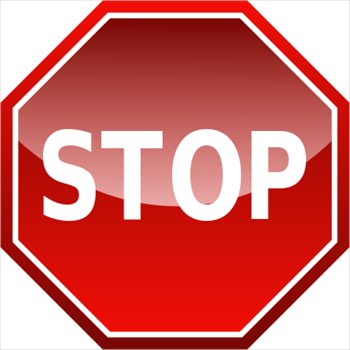 Checklist for Mile High ParticipantsLeadership Program (Age 14-18)The following is a checklist for completing the materials required to participate in the Mile High Camp Program.  Check each item as you complete it, and return this form with your registration forms.Forms are due by June 1, 2017.**NO LATE REGISTRATIONS ACCEPTED.Checklist for Mile High Camp:Medical Information Forms, filled out completely, pages 1-10. (Make sure to read-through each consent before signing! Look for the X where we need your signature).Attach a copy of the camper’s insurance card – both front and back sides.Immunization Records (parents: please provide a copy of up-to-date immunizations with your forms, or have your primary physician fax them to the NHFCO office, or fill out the immunizations section on page 2 of the medical forms).Mile High Health Examination – If your camper needs a physical to complete the Mile High Camp process, please take page 9 to your appointment and have the physician fill it out. A physician must sign this form. If your camper has had/will have a comprehensive visit at the Colorado HTC in the months of 07/2016 to 07/2017, please provide that information on page 9. You do not need to do anything further.BOEC Paperwork and liability waiver, pages 11-14 (these pages are specifically for BOEC staff, so please fill them out completely).Leadership guidelines/contract with essay/goal questions, pages 15-17 (to be filled out by Leadership Applicant).Registration fee in the amount of $75.00:☐ Online			☐ Check Enclosed			☐ Scholarshipwww.cohemo.org		Made out to NHF Colorado		sjeffrey@hemophilia.org for formSend all materials to one of the following:Fax:		888-246-1758    ATTN: Mile High CampScan/Email	rsvp@cohemo.orgMail:		NHF ColoradoATTN: Mile High Camp1385 S. Colorado Blvd. Suite #610Denver, CO 80222African AmericanHispanicAsian AmericanNative AmericanCaucasianOther